Paróquia de nossa senhora da horajuntos por um caminho novoEste é o tempo favorável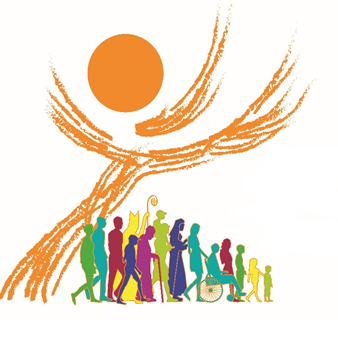 CAMINHADA DA QUARESMA À PASCOAEM RITMO SINODAL1. OS PASSOS DA CAMINHADA DA QUARESMA À PASCOA EM RITMO SINODALEste é o tempo favorável (cf. 2 Cor 6,2; Is 49,8)! Pergunta-se o Papa Francisco: “Qual poderá ser para nós este tempo favorável”? E responde: “Certamente é a Quaresma, mas é-o também toda a nossa existência terrena, de que a Quaresma constitui de certa forma uma imagem” (MPQ2022). E nós acrescentaríamos: este tempo favorável é também o deste processo sinodal em curso, “porque este é o caminho que Deus espera da Igreja do terceiro milénio” (Papa Francisco, Discurso, 17.10.2015). Não só a Igreja, mas também o nosso mundo precisa de reaprender, em várias instâncias, a cultura da escuta e do encontro, a gramática do diálogo, a arte de caminhar juntos, para habitarmos a nossa Casa Comum, na justiça e na paz. Por isso, nos propomos fazer esta caminhada da Quarema à Páscoa em ritmo sinodal. Porque este é o tempo favorável. Em que sentido? Vamos aos cinco sentidos: 1.1. Este é o tempo favorável para darmos passos mais largos no nosso caminho sinodal. É um tempo mais para semear do que para colher frutos, é um tempo mais para iniciar processos e fazer aprendizagens, do que para obter resultados imediatos ou colher frutos maduros. O Sín0do não é um evento mensal, mas um modo de ser, de viver e de agir, de construir a Igreja, para nela se ativar a comunhão, a participação e a missão de todos. Não nos cansemos, pois, de caminhar juntos, uma vez que a necessidade de mais tempos de escuta, de mais espaços de diálogo, de mais reuniões, de mais colaboração e envolvimento de todos nas decisões, a par da demora ou da desilusão com os resultados obtidos, facilmente nos pode conduzir a uma espécie de fadiga democrática. Peçamos ao Senhor a constância paciente do agricultor (cf. Tg 5, 7), para não esmorecer nem desertar do caminho, com um passo de cada vez.1.2. Este é o tempo favorável porque a Primavera está numa fase ascendente e desafia-nos a manter vivo o fogo, a renascer das cinzas e nunca a adorá-las (Papa Francisco, Discurso, 7.3.2015). Diríamos que os ritmos naturais nos dão um tempo de feição, não só para a sementeira do bem, mas também para intensificarmos o processo sinodal, que agora tem mais e melhores condições logísticas, para se desenvolver em encontros, reflexões, debates e caminhadas, com vista a maiores frutos de renovação pastoral em tempo oportuno.  1.3. Este é o tempo favorável, porque a pandemia está numa fase decadente e isso permitir-nos-á outras dinâmicas de encontro, de caminho conjunto, de celebração comunitária, de novos caminhos de saída, de novas oportunidades para fazer o bem. Com menos restrições para o encontro presencial, podemos libertar-nos mais da dependência dos meios de comunicação digitais, que empobrece as relações humanas, privilegiando uma comunicação humana mais integral (cf. FT 43), feita de «encontros reais» (FT 50), face a face.1.4. Este é o tempo favorável para fazer o bem. São Paulo fala-nos de um kairós, isto é, de um tempo propício, para semear o bem (cf. Gal 6,9), tendo em vista uma boa colheita, que dê frutos para a vida eterna (cf. Jo 4,36). E façamo-lo desde logo, “a partir das nossas relações diárias incluindo os gestos mais insignificantes de bondade. Este chamamento para semear o bem deve ser visto, não como um peso, mas como uma graça pela qual o Criador nos quer ativamente unidos à sua fecunda magnanimidade. Não nos cansemos de fazer o bem, através de uma caridade ativa para com o próximo, dando com alegria (cf. 2 Cor 9, 7), cuidando de quem está próximo de nós, para nos aproximarmos dos irmãos e irmãs que se encontram feridos na margem da estrada da vida (cf. MPQ2022). Não esmoreçamos na prática do bem, porque “o bem, como aliás o amor, a justiça e a solidariedade não se alcançam de uma vez para sempre; hão de ser conquistados cada dia” (FT 11).1.5. Este é o tempo favorável, para a Quaresma e para o processo sinodal, porque ela nos convida sempre a examinar tudo, a discernir o que há a abandonar, o que importa criar, o que urge renovar, para decidirmos juntos um caminho novo, que nos conduza a uma nova vida, a nível pessoal, familiar e pastoral. Para isso, é tão importante que não nos cansemos de rezar, que acolhamos a Palavra de Deus, viva e eficaz (Hb 4,12), como referência do que há a fazer; é tão importante que não nos cansemos de extirpar o mal na nossa vida, mediante o jejum (sobretudo o jejum do pecado), através de uma luta decidida contra os maus desejos, sem esquecer quanto precisamos de pedir e receber o perdão divino, através do sacramento da Reconciliação, que voltaremos a propor (cf. (MPQ2022).2. UMA CAMINHADA SINODAL COMO EXERCÍCIO PRINCIPALSeguindo a proposta do nosso Conselho Paroquial de Pastoral, não iremos inventar grandes coisas, para preencher o programa da Quaresma à Páscoa. Já estão previstas, desde o início do Ano Pastoral as celebrações pré-batismais com os catecúmenos, as celebrações da memória do Batismo, a Festa do Pai-Nosso com a Catequese do 2.º ano, as Promessas dos Escuteiros, a iniciativa “24 horas para o Senhor” e as outras práticas típicas da Quaresma: tempos de oração e adoração, celebração pessoal e comunitária da Reconciliação (que iremos repropor), partilha mais generosa, com a recolha do contributo penitencial para o destino que o Bispo determinará (Igreja de São Tomé e Príncipe). A nossa partilha quaresmal orientar-se-á também para as obras em curso na nossa Igreja Paroquial. Mas vamos, sobretudo, nesta Quaresma de 2022, valorizar um sinal, uma prática cheia de simbolismo, para o Povo de Deus peregrino: uma caminhada sinodal. Fá-lo-emos em pequenos grupos pastorais, em pequenos grupos de pais com filhos na catequese, em pequenos grupos de fiéis e de pessoas de boa vontade que livremente o queiram fazer.  Para isso, foi preparado um Guião, a adaptar nas suas etapas e propostas, de acordo com o grupo constituído. Horários, lugares, tempos e modos, para esta caminhada serão estabelecidos por cada grupo.Esperamos e desejamos que, tanto quanto possível, durante a Quaresma, todos realizem esta caminhada, quer do ponto de vista físico (se for possível), quer do ponto de vista espiritual e pastoral. Que seja uma verdadeira peregrinação, como a do Filho mais novo rumo à casa do Pai e de encontro entre irmãos, mais novos e mais velhos. Para isso, iremos também recriar a iniciativa 24 horas para o Senhor, com alguns momentos de oração em comum, usando também em alguma horas noturnas a plataforma zoom, e com outros momentos, no exterior, em caminhada, tomando o referido guião como fonte de inspiração.3.  PREGAÇÃO ILUMINA OS PASSOS DO PROCESSO SINODALA nível homilético e temático, os domingos da Quaresma irão ser oportunidade para iluminar os passos da conversão pessoal e refletir sobre o processo sinodal em marcha: tentações, armadilhas, apelos, discernimento, escuta, diálogo etc. Resumidamente, teremos estas propostas: Aproveitemos os exercícios espirituais deste tempo favorável para a transformação pascal. “O jejum prepara o terreno, a oração rega, a caridade fecunda-o” (MPQ2022). E não deixemos parar o relógio da sinodalidade, nesta hora de inadiável renovação pastoral. É tempo de fazer o bem. São horas de sinodalizar. Levanta-te, juntos por um caminho novo. Este é o tempo favorável. tempos litúrgicosTemática sinodalAtitudesExercício sinodalQuarta-Feira de Cinzas2 de marçoEste é o tempo favorávelO Kayros da sinodalidadeCTI 1Aproveitar o tempopara uma Primavera do EspíritoElaborar uma agenda pessoal, espiritual e pastoralSábado, 5 de março 14h45 + Missa (16h00/19h00)Rito da EleiçãoCatecúmenos1.º Domingo da QuaresmaTentações de Jesus6 de marçoAs tentações do caminhoOito tentações (cf. Vademecum)Evitar as armadilhasRenunciar a atalhosParticipar no 5.ºEncontro sinodal em jeito de lectio divina (9 março) +Caminhada sinodal13 de março TardeMemória do BatismoCrianças nascidasem 2019 e 2020Equipa do Batismo2.º Domingo da QuaresmaTransfiguração de Jesus13 de marçoOs companheirosdo caminho | Núcleo 1O apelo a caminhar juntosDoc.º Prep. 4Caminhada sinodal19 de março Dia do PaiFesta do Pai-NossoCatequese do 2.º ano14h00, 16h00, 19h003.º Domingo da QuaresmaA parábola da figueira20 de marçoDiscernir os sinaisdos tempos Núcleo 9; CTI 113-114 +Educar-se para a paciência de Deus GE 174)Pontos a confirmarPerspetivas de mudançaPassos a darExame de consciência pastoral“Examinai tudoGuardai o que é bom”. (1 Ts 5,21)+Caminhada sinodalDomingo, 27 março09h45 + Missa (11h00)Entrega do Credo1.º EscrutínioCatecúmenos4.º Domingo da QuaresmaA Parábola do Pai misericordioso27 de marçoDialogar com os irmãosque estão longe ou fora de casaNúcleo 7Aproximação através do diálogo ecuménico +Sinodalidade e caminho ecuménico (CTI 115-117)+Escutar o Espírito na Oração e na AdoraçãoDiscurso, 9.10.202124 horas para o Senhor:Inclui o 6.º Encontro sinodal em jeito de lectio divina+Caminhada sinodalSábado, 2 de abril14h45 + Missa (16h00/19h00)2.º Escrutínio e Ritos Preparatórios do BatismoDomingo,3 de abrilPromessas EscuteirosAgrupamento 5515.º Domingo da QuaresmaA mulher adúltera3 de abrilO génio femininoNúcleo 6 CTI 105Reconhecer o contributo específico e qualificado da MulherDebate | TestemunhosMulheres na Igrejano mundo e do outro mundo+Caminhada sinodalDomingo de RamosSemana Santa10 de abrilO caminho da humildadena obediência à vontade de Deus(CTI 112; GE 173)Formar-nos na sinodalidadeNúcleo 10Participar nas Celebrações da Semana SantaDomingo de Páscoa 17 de abrilFalar com parrésiaAbertura à novidadeIgreja em saídaAnúncio Pascal– Como?Tempo PascalSinodalidade: um modo de ser IgrejaEscutar com humidadeFalar com parrésiaAssembleia Paroquial